                                                                                                           ПРОЕКТ                                        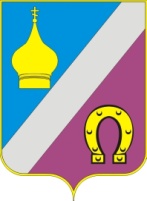 Администрация Николаевского сельского поселенияНеклиновского района Ростовской областиПОСТАНОВЛЕНИЕ                                                           с.Николаевка«»   2024 год                                                                               № Об утверждении годового отчета о реализациимуниципальной программы Николаевского сельского поселения «Защита населения и территории от чрезвычайных ситуаций, обеспечение пожарной безопасности и безопасности людей на водных объектах»  за 2023 годВ соответствии с постановлением Администрации Николаевского сельского поселения  от 02.03.2018 № 50 «Об утверждении Порядка разработки, реализации и оценки эффективности муниципальных программ Николаевского сельского поселения», распоряжение № 33 от 07.03.2018 года «Об утверждении Методических указаний по разработке и реализации муниципальных программ Николаевского сельского поселения», Администрация Николаевского сельского поселенияПОСТАНОВЛЯЕТ:1. Утвердить  годовой отчет о реализации муниципальной программы Николаевского сельского поселения «Защита населения и территории от чрезвычайных ситуаций, обеспечение пожарной безопасности и безопасности людей на водных объектах»  за 2023 год, утвержденной постановлением Администрации Николаевского сельского поселения от 31.10.2018г. № 386,  согласно приложению.2. Настоящее постановление вступает в силу с момента его официального опубликования (обнародование).3. Контроль за выполнением постановления оставляю за собой.Глава Администрации Николаевского сельского поселения	           				          Е.П. Ковалева                                                                                                                 Приложение к постановлению АдминистрацииНиколаевского сельского поселенияГодовой отчето ходе реализации и оценке эффективностимуниципальной программы Николаевского сельского поселения«Защита населения и территории от чрезвычайных ситуаций, обеспечение пожарной безопасности и безопасности людей на водных объектах»Раздел 1. Конкретные результаты реализации муниципальной программы,достигнутые за отчетный год	Администрация Николаевского сельского поселения  является ответственным исполнителем муниципальной программы Николаевского сельского поселения «Защита населения и территории от чрезвычайных ситуаций, обеспечение пожарной безопасности и безопасности людей на водных объектах». 	Муниципальная программа «Защита населения и территории от чрезвычайных ситуаций, обеспечение пожарной безопасности и безопасности людей на водных объектах» утверждена постановлением Администрации Николаевского сельского поселения от 31.10.2018г. № 386.	Общий объем финансирования Программы  за 2023 год за счет средств бюджета Николаевского сельского поселения составляет 61,6 тыс.рублей.	По итогам 2023 года обеспечена положительная динамика основных показателей бюджета Николаевского сельского поселения Неклиновского района относительно уровня 2022 года.	Обеспечение необходимого уровня пожарной безопасности и минимизация потерь вследствие пожаров являются важными факторами устойчивого социально-экономического развития сельского поселения.    Положение в Николаевском сельском поселении в области обеспечения пожарной безопасности является сложным. Об этом свидетельствует сложившаяся ситуация с пожарами  летом 2023 года.    Анализ мер  по обеспечению пожарной безопасности в сельском поселении в целом свидетельствует о недостаточном уровне данной работы.    Исходя из опыта тушения пожаров, статистических данных о них, степени защищенности от пожаров зданий и домов, а так же осведомленности населения об элементарных требованиях пожарной безопасности предполагается организация и проведение программных мероприятий, направленных на предупреждение пожаров.    С целью предотвращения материального ущерба и гибели людей в результате пожаров одним из рычагов в этой работе является муниципальная Программа «Защита населения и территории от чрезвычайных ситуаций, обеспечение пожарной безопасности и безопасности людей на водных объектах»      Программа носит социальный характер, основными критериями ее эффективности являются пожарная безопасность и защита населения и территорий от чрезвычайных ситуаций.За 2023 год в рамках муниципальной программы «Защита населения и территории от чрезвычайных ситуаций, обеспечение пожарной безопасности и безопасности людей на водных объектах» подпрограммы «Пожарная безопасность» приобретены:-  приобретены ранцевые огнетушители- произведены расходы на обслуживание пожарной сигнализации. 	Сведения о достижении значений показателей приведены в приложении №1 к данному годовому отчету.Раздел 2. Результаты реализации основных мероприятий в разрезе подпрограмм муниципальной программыВ состав данной муниципальной программы включены четыре подпрограммы:Пожарная безопасность.Защита от чрезвычайных ситуацийОбеспечение безопасности на водеПоддержка добровольных пожарных дружин (команд) на территории Николаевского сельского поселения»Сведения о степени выполнения основных мероприятий подпрограммы приведены в приложении № 3 к годовому отчету.Раздел 3. Результаты использования бюджетных ассигнований местного бюджета и иных средств на реализацию  мероприятий муниципальной программы     Сведения об использовании средств бюджета поселения, областного и федерального бюджетов и внебюджетных источников за 2023 год на реализацию муниципальной программы «Защита населения и территории от чрезвычайных ситуаций, обеспечение пожарной безопасности и безопасности людей на водных объектах» приведены в приложении №2 к годовому отчету.Раздел 4. Предложения по дальнейшей реализации программыТаким образом, анализируя  достигнутые показатели, степень выполнения мероприятий программы, можно сделать вывод о том, что реализация Программы «Защита населения и территории от чрезвычайных ситуаций, обеспечение пожарной безопасности и безопасности людей на водных объектах» является эффективной. Существует целесообразность дальнейшей реализации программных мероприятий данной муниципальной программы                                                                                                          Приложение № 1к годовому отчету о ходе реализации и оценке эффективности муниципальной программы Николаевского сельского поселения«Защита населения и территории от чрезвычайных ситуаций, обеспечение пожарной безопасности и безопасности людей на водных объектах»Оценка эффективности муниципальной программы «Защита населения и территории от чрезвычайных ситуаций, обеспечение пожарной безопасности и безопасности людей на водных объектах» Оценка эффективности реализации муниципальной  программы Николаевского сельского поселения «Защита населения и территории от чрезвычайных ситуаций, обеспечение пожарной безопасности и безопасности людей на водных объектах» проводится на основании годового отчета о ходе реализации муниципальной программы.Расчет  степени достижения целей и решения задач муниципальной программы «Защита населения и территории от чрезвычайных ситуаций, обеспечение пожарной безопасности и безопасности людей на водных объектах» (данные по выполнению каждого показателя приведены в приложении № 2):СДЦ= (61,6/38,7 + 2,7/2,7) /2 = 1,3 2.Степень соответствия запланированному уровню затрат и эффективности использования средств, направленных на реализацию  муниципальной программы  (приложение № 4):УФ = 40,0/30,0=  1,3 %.3. Эффективность использования средств местного бюджета (оценка экономической эффективности достижения результатов).ЭП= 1,3/1,3= 1Значение показателя эффективность использования средств местного бюджета ЭП 1,0 следовательно, такая эффективность оценивается как эффективная.По результатам оценки эффективности реализации муниципальной программы «Защита населения и территории от чрезвычайных ситуаций, обеспечение пожарной безопасности и безопасности людей на водных объектах» на территории Николаевского сельского поселения, ей присваивается уровень эффективности реализации – высокоэффективная муниципальная программа.Приложение № 1 к годовому отчету о ходе реализации и оценке эффективности муниципальной программы Николаевского сельского поселения                                                                                          «Защита населения и территории от чрезвычайных ситуаций, обеспечение пожарной безопасности и безопасности людей на водных объектах» СВЕДЕНИЯо показателях (индикаторах) муниципальной программы, подпрограмм муниципальной программы и их значениях муниципальной Николаевского сельского  «Защита населения и территории от чрезвычайных ситуаций, обеспечение пожарной безопасности и безопасности людей на водных объектах»                                                                     Приложение № 2к годовому отчету о ходе реализации и оценке эффективности муниципальной программы Николаевского сельского поселения «Защита населения и территории от чрезвычайных ситуаций, обеспечение пожарной безопасности и безопасности людей на водных объектах»СВЕДЕНИЯ О выполнении основных мероприятий подпрограмм, а также контрольных событий муниципальной программы Николаевского сельского поселения «Защита населения и территории от чрезвычайных ситуаций, обеспечение пожарной безопасности и безопасности людей на водных объектах»Приложение № 3 к годовому отчету о ходе реализации и оценке эффективности муниципальной программы Николаевского сельского поселения                                                                                          «Защита населения и территории от чрезвычайных ситуаций, обеспечение пожарной безопасности и безопасности людей на водных объектах»ОТЧЕТоб исполнении плана реализации муниципальной программы Николаевского сельского поселения «Защита населения и территории от чрезвычайных ситуаций, обеспечение пожарной безопасности и безопасности людей на водных объектах» за  12 месяцев  2023 г.№п/пНаименование целевых индикаторови показателей ПрограммыНаименование целевых индикаторови показателей ПрограммыЕдиница измеренияЗначения показателей (индикаторов) 
муниципальной программы,     
подпрограммы муниципальной программыЗначения показателей (индикаторов) 
муниципальной программы,     
подпрограммы муниципальной программыЗначения показателей (индикаторов) 
муниципальной программы,     
подпрограммы муниципальной программыЗначения показателей (индикаторов) 
муниципальной программы,     
подпрограммы муниципальной программы№п/пНаименование целевых индикаторови показателей ПрограммыНаименование целевых индикаторови показателей ПрограммыЕдиница измеренияГод, предшествующий отчетномуОтчетный годОтчетный годОбоснование отклонений  
 значений показателя    
 (индикатора) на конец   
 отчетного года       
(при наличии)Наименование целевых индикаторови показателей ПрограммыНаименование целевых индикаторови показателей ПрограммыЕдиница измеренияГод, предшествующий отчетномупланфактОбоснование отклонений  
 значений показателя    
 (индикатора) на конец   
 отчетного года       
(при наличии)12234567Муниципальная программа Николаевского сельского поселения  «Защита населения и территории от чрезвычайных ситуаций,  обеспечение пожарной безопасности и безопасности людей на водных объектах »Муниципальная программа Николаевского сельского поселения  «Защита населения и территории от чрезвычайных ситуаций,  обеспечение пожарной безопасности и безопасности людей на водных объектах »Муниципальная программа Николаевского сельского поселения  «Защита населения и территории от чрезвычайных ситуаций,  обеспечение пожарной безопасности и безопасности людей на водных объектах »Муниципальная программа Николаевского сельского поселения  «Защита населения и территории от чрезвычайных ситуаций,  обеспечение пожарной безопасности и безопасности людей на водных объектах »Муниципальная программа Николаевского сельского поселения  «Защита населения и территории от чрезвычайных ситуаций,  обеспечение пожарной безопасности и безопасности людей на водных объектах »Муниципальная программа Николаевского сельского поселения  «Защита населения и территории от чрезвычайных ситуаций,  обеспечение пожарной безопасности и безопасности людей на водных объектах »Муниципальная программа Николаевского сельского поселения  «Защита населения и территории от чрезвычайных ситуаций,  обеспечение пожарной безопасности и безопасности людей на водных объектах »Муниципальная программа Николаевского сельского поселения  «Защита населения и территории от чрезвычайных ситуаций,  обеспечение пожарной безопасности и безопасности людей на водных объектах »1Сокращение количества чрезвычайных  пожаровСокращение количества чрезвычайных  пожаровединиц2002  Количество выездов на чрезвычайные ситуации и           происшествия  Количество выездов на чрезвычайные ситуации и           происшествияединиц554Подпрограмма 1 «Пожарная безопасность»Подпрограмма 1 «Пожарная безопасность»Подпрограмма 1 «Пожарная безопасность»Подпрограмма 1 «Пожарная безопасность»Подпрограмма 1 «Пожарная безопасность»Подпрограмма 1 «Пожарная безопасность»Подпрограмма 1 «Пожарная безопасность»Подпрограмма 1 «Пожарная безопасность»1.11.1Снижение количества пожаровединиц200Подпрограмма 2 «Защита от чрезвычайных ситуаций»Подпрограмма 2 «Защита от чрезвычайных ситуаций»Подпрограмма 2 «Защита от чрезвычайных ситуаций»Подпрограмма 2 «Защита от чрезвычайных ситуаций»Подпрограмма 2 «Защита от чрезвычайных ситуаций»Подпрограмма 2 «Защита от чрезвычайных ситуаций»Подпрограмма 2 «Защита от чрезвычайных ситуаций»Подпрограмма 2 «Защита от чрезвычайных ситуаций»1.21.2количество выездов на чрезвычайные ситуации и происшествияединиц554Подпрограмма 3 «Обеспечение безопасности на воде»Подпрограмма 3 «Обеспечение безопасности на воде»Подпрограмма 3 «Обеспечение безопасности на воде»Подпрограмма 3 «Обеспечение безопасности на воде»Подпрограмма 3 «Обеспечение безопасности на воде»Подпрограмма 3 «Обеспечение безопасности на воде»Подпрограмма 3 «Обеспечение безопасности на воде»Подпрограмма 3 «Обеспечение безопасности на воде»снижение рисков возникновения несчастных случаев на водечеловек000Подпрограмма 4. «  Поддержка добровольных пожарных дружин (команд) на территории Николаевского сельского поселения »Подпрограмма 4. «  Поддержка добровольных пожарных дружин (команд) на территории Николаевского сельского поселения »Подпрограмма 4. «  Поддержка добровольных пожарных дружин (команд) на территории Николаевского сельского поселения »Подпрограмма 4. «  Поддержка добровольных пожарных дружин (команд) на территории Николаевского сельского поселения »Подпрограмма 4. «  Поддержка добровольных пожарных дружин (команд) на территории Николаевского сельского поселения »Подпрограмма 4. «  Поддержка добровольных пожарных дружин (команд) на территории Николаевского сельского поселения »Подпрограмма 4. «  Поддержка добровольных пожарных дружин (команд) на территории Николаевского сельского поселения »Подпрограмма 4. «  Поддержка добровольных пожарных дружин (команд) на территории Николаевского сельского поселения »2.12.1Увеличение количества членов добровольной пожарной дружины процент101010№ п/пНомер и наименование Ответственный 
 исполнитель, соисполнитель, участник  
(должность/ ФИО)Плановый срок окончания реализацииФактический срокФактический срокРезультатыРезультатыПричины не реализации/ реализации не в полном объеме№ п/пНомер и наименование Ответственный 
 исполнитель, соисполнитель, участник  
(должность/ ФИО)Плановый срок окончания реализацииначала реализацииокончания реализациизаплани-рованныедостигнутыеПричины не реализации/ реализации не в полном объемеМуниципальная программа «Защита населения и территории от чрезвычайных ситуаций, обеспечение пожарной безопасности и безопасности людей на водных объектах»Администрация  Николаевского сельского поселения31.12.203001.01.202331.12.202361,638,7Выполнение и финансирование мероприятий по необходимостиПодпрограмма 1  «Пожарная безопасность»31.12.203001.01.202331.12.202348,936,0Выполнение и финансирование мероприятий по необходимостиОсновное мероприятие 1. расходы для обеспечения мер первичной пожарной безопасности31.12.203001.01.202331.12.202348,936,0Выполнение и финансирование мероприятий по необходимостиМероприятие 1.3 Проведение профилактических мероприятий по предупреждению пожаров, чрезвычайных ситуаций посредством размещения информации на информационных стендах, на официальном сайте Николаевского сельского поселения, путем объявления в радиогазете31.12.203001.01.202331.12.2023--Выполнение и финансирование мероприятий по необходимостиМероприятие 1.4  Обслуживание системы пожарной сигнализации31.12.203001.01.202331.12.202336,036,0Подпрограмма 4 «Поддержка добровольных пожарных дружин (команд) на территории Николаевского сельского поселения»Администрация  Николаевского сельского поселения31.12.203001.01.202231.12.20222,72,7Основное мероприятие  1. Организация работы  и материально-техническое обеспечение добровольных пожарных дружин31.12.203001.01.202231.12.20222,72,7Мероприятие  4.1 материально-техническое обеспечение добровольных пожарных дружин (страхование жизни)31.12.203001.01.202231.12.20222,72,7Контрольное событие  муниципальной программы 1.1.1 <3>31.12.203001.01.202231.12.202261,638,7№ п/пНомер и наименованиеОтветственный 
 исполнитель, соисполнитель, участник
(должность/ ФИО) <1>Результат реализации (краткое описание)Факти-ческая дата начала
реали-зацииФактическая дата окончания
реализации, 
наступления 
контрольного 
событияРасходы  бюджета поселения на реализацию муниципальной программы, тыс. рублейРасходы  бюджета поселения на реализацию муниципальной программы, тыс. рублейРасходы  бюджета поселения на реализацию муниципальной программы, тыс. рублейОбъемы неосвоенных средств и причины их неосвоения<2>№ п/пНомер и наименованиеОтветственный 
 исполнитель, соисполнитель, участник
(должность/ ФИО) <1>Результат реализации (краткое описание)Факти-ческая дата начала
реали-зацииФактическая дата окончания
реализации, 
наступления 
контрольного 
событияпредусмотреномуниципальной программойпредусмотрено сводной бюджетной росписьюфакт на отчетную дату Объемы неосвоенных средств и причины их неосвоения<2>12345678910Муниципальная программа  Николаевского сельского поселения «Защита населения и территории от чрезвычайных ситуаций, обеспечение пожарной безопасности и безопасности людей на водных объектах»Администрация Николаевского сельского поселенияобеспечена защита населения, территорий, объектов жизнеобеспечения населения и критически важных объектов от угроз природного и техногенного характера; обеспечена пожарная безопасность; XX61,661,638,722,9Подпрограмма 1  «Пожарная безопасность»Снижение числа пожаров и угроз природного и техногенного характера; обеспечена пожарная безопасность;XX48,938,936,022,9Основное мероприятие 1. расходы ля обеспечения мер первичной пожарной безопасностиПриобретены ранцевые огнетушители для обеспечения эффективного предупреждения и ликвидации возникших на территории поселения пожаров01.01.202331.12.202348,938,936,022,9 Мероприятие 1.1  Приобретение материальных запасов для обеспечения мер первичной пожарной безопасностиПриобретены ранцевые огнетушители для обеспечения эффективного предупреждения и ликвидации возникших на территории поселения пожаров01.01.202331.12.202312,912,90,012,9Мероприятие 1.4 Проведение профилактических мероприятий по предупреждению пожаров, чрезвычайных ситуаций посредством размещения информации на информационных стендах, на официальном сайте Николаевского сельского поселения, путем объявления в радиогазетеснижение количества пожаров;снижение количества людей, получивших травму при пожаре01.01.202331.12.2023----Мероприятие 1.5  Обслуживание системы пожарной сигнализацииЕжемесячная оплата за обслуживание системы  противопожарной сигнализации 01.01.202331.12.202336,036,036,00Подпрограмма 3 «Обеспечение безопасности на воде»01.01.202331.12.202310,010,00,010,0Основное мероприятие 1 обеспечение эффективного предупреждения и ликвидации происшествий на водных объектахповышение уровня безопасности на водных объектах Николаевского сельского поселения01.01.202331.12.202310,010,00,010,0Мероприятие 3.1изготовление предупреждающих указателей01.01.202331.12.202310,010,00,010,0Подпрограмма 4 «Поддержка добровольных пожарных дружин (команд) на территории Николаевского сельского поселения»Вовлечение большего количества жителей в осуществление пожарной безопасности01.01.202331.12.20232,72,72,70Основное мероприятие 1 Организация работы  и материально-техническое обеспечение добровольных пожарных дружинРасходы на содержание добровольных пожарных дружин не производились01.01.202331.12.20232,72,72,70Мероприятие 4.1 материально-техническое обеспечение добровольных пожарных дружинОрганизация работы дружины (команд) на территории поселения01.01.202331.12.20232,72,72,70Контрольное событие  муниципальной программы 1.1.1 <3>XXXXXИтого по муниципальной  
программеXXXXИтого по муниципальной  
программеответственный исполнитель муниципальной программыXXX64,364,363,50,8Итого по муниципальной  
программеАдминистрация Николаевского сельского поселения XXX